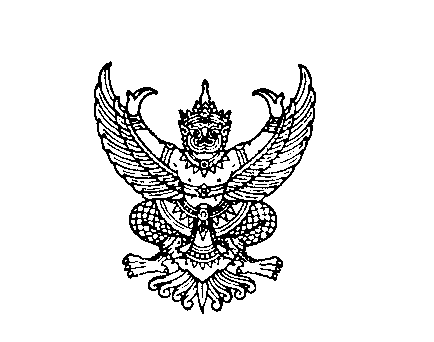 ที่ มท 0810.4/ว					         กรมส่งเสริมการปกครองท้องถิ่น							          ถนนนครราชสีมา เขตดุสิต กทม. ๑๐๓๐๐						        ตุลาคม  2566เรื่อง  ขอความอนุเคราะห์มอบหมายเจ้าหน้าที่รับผิดชอบอุปกรณ์เซ็นเซอร์ตรวจวัดระดับน้ำแบบอัตโนมัติเรียน  ผู้ว่าราชการจังหวัด (บัญชีแนบท้าย)สิ่งที่ส่งมาด้วย  1. สำเนาหนังสือสำนักงานทรัพยากรน้ำแห่งชาติ ด่วนที่สุด ที่ นร 1407/ว 7914 	        ลงวันที่ 9 ตุลาคม  2566 					      จำนวน  1  ฉบับ	2. บัญชีรายชื่อองค์กรปกครองส่วนท้องถิ่นที่เป็นพื้นที่ติดตั้งอุปกรณ์เซ็นเซอร์		  ตรวจวัดระดับน้ำแบบอัตโนมัติ 					      จำนวน  1  ฉบับ		ด้วยกรมส่งเสริมการปกครองท้องถิ่นได้รับแจ้งจากสำนักงานทรัพยากรน้ำแห่งชาติว่า       ได้ประชุมพิจารณาเลือกพื้นที่ติดตั้งอุปกรณ์เซ็นเซอร์ตรวจวัดระดับน้ำแบบอัตโนมัติ เมื่อวันที่ 28 สิงหาคม 2566 โดยที่ประชุมมีมติให้สำนักงานพัฒนาเทคโนโลยีอวกาศและภูมิสารสนเทศ (องค์การมหาชน) ส่งข้อมูลพื้นที่สำหรับติดตั้งอุปกรณ์เซ็นเซอร์ตรวจวัดระดับน้ำแบบอัตโนมัติให้สำนักงานทรัพยากรน้ำแห่งชาติพิจารณาคัดเลือก ในการนี้ สำนักงานทรัพยากรน้ำแห่งชาติได้พิจารณาคัดเลือกพื้นที่สำหรับการติดตั้งอุปกรณ์เซ็นเซอร์ตรวจวัดระดับน้ำแบบอัตโนมัติ จำนวน 70 สถานีเรียบร้อยแล้ว และขอให้กรมส่งเสริมการปกครองท้องถิ่นแจ้งองค์กรปกครองส่วนท้องถิ่นในพื้นที่มอบหมายเจ้าหน้าที่ผู้รับผิดชอบดูแลอุปกรณ์ฯ ดังกล่าว รายละเอียดปรากฏตามสิ่งที่ส่งมาพร้อมนี้เพื่อให้การติดตั้งอุปกรณ์เซ็นเซอร์ตรวจวัดระดับน้ำแบบอัตโนมัติเป็นไปด้วยความเรียบร้อย จึงขอความอนุเคราะห์จังหวัดแจ้งองค์กรปกครองส่วนท้องถิ่น (สิ่งที่ส่งมาด้วย 2) มอบหมายเจ้าหน้าที่ผู้รับผิดชอบดูแลอุปกรณ์ฯ ดังกล่าว และแจ้งรายชื่อเจ้าหน้าที่ผู้รับผิดชอบฯ ให้สำนักงานทรัพยากรน้ำแห่งชาติ ทางไปรษณีย์อิเล็กทรอนิกส์ hydromet_nwcc@onwr.go.th ทั้งนี้ สามารถสอบถามรายละเอียดเพิ่มเติมได้ที่ นางสาวสุมาลี พึ่งคำ ตำแหน่ง ผู้อำนวยการกลุ่มอุตุและอุทกวิทยาประยุกต์ หมายเลขโทรศัพท์ 08 6784 6199 และนางสาวน้ำทิพย์ โลหะกิจ ตำแหน่ง นักอุทกวิทยาปฏิบัติการ หมายเลขโทรศัพท์      06 6154 5915               	  จึงเรียนมาเพื่อโปรดพิจารณา                    ขอแสดงความนับถือนเสนีย์)                    อธิบดีกรมส่งเสริมการปกครองท้องถิ่นกองพัฒนาและส่งเสริมการบริหารงานท้องถิ่นกลุ่มงานส่งเสริมการพัฒนาโครงสร้างพื้นฐานโทร. 0 2241 9000 ต่อ 4116 โทรสาร 0 2241 6931ไปรษณีย์อิเล็กทรอนิกส์ saraban@dla.go.thผู้ประสานงาน นางสาวพรทิพย์ วิรุฬห์ทรัพย์ บัญชีแนบท้ายหนังสือกรมส่งเสริมการปกครองท้องถิ่น ด่วนที่สุด ที่ มท 0810.4/ว            ลงวันที่        ตุลาคม 25661. จังหวัดชัยนาท2. จังหวัดลำพูน3. จังหวัดปราจีนบุรี4. จังหวัดกาญจนบุรี5. จังหวัดอุทัยธานี6. จังหวัดลพบุรี7. จังหวัดนครสวรรค์8. จังหวัดกำแพงเพชร9. จังหวัดสระแก้ว10. จังหวัดพิษณุโลก11. จังหวัดสุโขทัยสิ่งที่ส่งมาด้วย 2บัญชีรายชื่อองค์กรปกครองส่วนท้องถิ่นที่เป็นพื้นที่ติดตั้งอุปกรณ์เซ็นเซอร์ตรวจวัดระดับน้ำแบบอัตโนมัติลำดับที่จังหวัดองค์กรปกครองส่วนท้องถิ่นหมายเหตุ1ชัยนาทองค์การบริหารส่วนตำบลมะขามเฒ่า2ลำพูนองค์การบริหารส่วนตำบลท่าตุ้ม3ปราจีนบุรีองค์การบริหารส่วนตำบลบ้านเก่า4ปราจีนบุรีองค์การบริหารส่วนตำบลแก่งดินสอ5กาญจนบุรีเทศบาลตำบลห้วยกระเจา6อุทัยธานีองค์การบริหารส่วนตำบลทัพหลวง7อุทัยธานีองค์การบริหารส่วนตำบลลานสัก8ลพบุรีองค์การบริหารส่วนตำบลหนองเมือง9นครสวรรค์องค์การบริหารส่วนตำบลบ้านมะเกลือ10นครสวรรค์เทศบาลตำบลหนองบัว11กำแพงเพชรเทศบาลตำบลสลกบาตร12กำแพงเพชรองค์การบริหารส่วนตำบลธำมรงค์13สระแก้วเทศบาลตำบลเขาฉกรรจ์14สระแก้วองค์การบริหารส่วนตำบลหนองหมากฝ้าย15พิษณุโลกองค์การบริหารส่วนตำบลท่านางงาม16พิษณุโลกองค์การบริหารส่วนตำบลสมอแข17สุโขทัยองค์การบริหารส่วนตำบลตาลเตี้ย